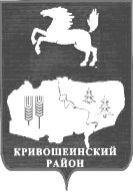 АДМИНИСТРАЦИЯ КРИВОШЕИНСКОГО РАЙОНАПОСТАНОВЛЕНИЕ29.12.2016											 № 422с. КривошеиноТомской областиО внесении изменений в отдельные постановления Администрации Кривошеинского районаВ соответствии с постановлением Администрации Томской области от 16.12.2016 № 397а «О внесении изменений в отдельные постановления Администрации Томской области,ПОСТАНОВЛЯЮ:1. Внести в постановление Администрации Кривошеинского района от 21.07.2014 № 453 «Об утверждении Порядка распределения иных межбюджетных трансфертов на достижение целевых показателей по Плану мероприятий («дорожной карте») «Изменения в сфере образования в Томской области» в части повышения заработной платы педагогических работников муниципальных общеобразовательных организаций» следующие изменения:	1.1. абзац четвертый пункта 4 приложения к постановлению после слов «муниципальных бюджетных (казенных) общеобразовательных учреждений» дополнить словами «Кривошеинского района без учета внешних совместителей»; 1.2. абзац седьмой пункта 4 приложения после «Кривошеинского района» дополнить словами «без учета внешних совместителей».2. Внести в постановление Администрации Кривошеинского района от 21.07.2014 № 454 «Об утверждении Порядка распределения иных межбюджетных трансфертов на достижение целевых показателей по Плану мероприятий («дорожной карте») «Изменения в сфере образования в Томской области» в части повышения заработной платы педагогических работников муниципальных дошкольных образовательных организаций» следующие изменения:	2.1. абзац четвертый пункта 4 приложения к постановлению после слов «муниципальных бюджетных дошкольных образовательных учреждений» дополнить словами «Кривошеинского района без учета внешних совместителей»; 2.2. абзац седьмой пункта 4 приложения после слов «Кривошеинского района» дополнить словами «без учета внешних совместителей».3. Настоящее постановление опубликовать в Сборнике нормативных актов Администрации Кривошеинского района и разместить в сети «Интернет» на официальном сайте муниципального образования Кривошеинский район.4. Настоящее постановление вступает в силу с даты его подписания и распространяется на правоотношения, возникшие с 1 января 2016 года. 5. Контроль за исполнением настоящего постановления возложить на Первого заместителя Главы Кривошеинского района.Глава Кривошеинского района(Глава Администрации)                                                 			С.А. ТайлашевКустова М.Ф. 21974МБОУ ДО «ДДТ», МБОУ ДО «ДШИ», МБОУ ДО «ДЮСШ», Управление образования, Управление финансов, Прокуратура, Сборник